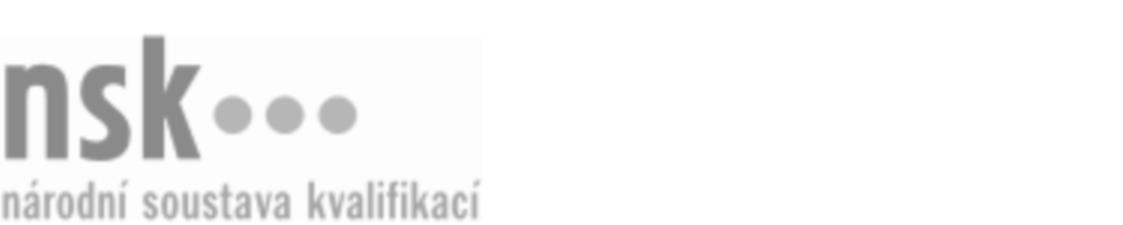 Kvalifikační standardKvalifikační standardKvalifikační standardKvalifikační standardKvalifikační standardKvalifikační standardKvalifikační standardKvalifikační standardMontér/montérka kazetových podhledů (kód: 36-063-H) Montér/montérka kazetových podhledů (kód: 36-063-H) Montér/montérka kazetových podhledů (kód: 36-063-H) Montér/montérka kazetových podhledů (kód: 36-063-H) Montér/montérka kazetových podhledů (kód: 36-063-H) Montér/montérka kazetových podhledů (kód: 36-063-H) Montér/montérka kazetových podhledů (kód: 36-063-H) Autorizující orgán:Ministerstvo průmyslu a obchoduMinisterstvo průmyslu a obchoduMinisterstvo průmyslu a obchoduMinisterstvo průmyslu a obchoduMinisterstvo průmyslu a obchoduMinisterstvo průmyslu a obchoduMinisterstvo průmyslu a obchoduMinisterstvo průmyslu a obchoduMinisterstvo průmyslu a obchoduMinisterstvo průmyslu a obchoduMinisterstvo průmyslu a obchoduMinisterstvo průmyslu a obchoduSkupina oborů:Stavebnictví, geodézie a kartografie (kód: 36)Stavebnictví, geodézie a kartografie (kód: 36)Stavebnictví, geodézie a kartografie (kód: 36)Stavebnictví, geodézie a kartografie (kód: 36)Stavebnictví, geodézie a kartografie (kód: 36)Stavebnictví, geodézie a kartografie (kód: 36)Týká se povolání:Montér kazetových podhledůMontér kazetových podhledůMontér kazetových podhledůMontér kazetových podhledůMontér kazetových podhledůMontér kazetových podhledůMontér kazetových podhledůMontér kazetových podhledůMontér kazetových podhledůMontér kazetových podhledůMontér kazetových podhledůMontér kazetových podhledůKvalifikační úroveň NSK - EQF:333333Odborná způsobilostOdborná způsobilostOdborná způsobilostOdborná způsobilostOdborná způsobilostOdborná způsobilostOdborná způsobilostNázevNázevNázevNázevNázevÚroveňÚroveňOrientace ve stavební dokumentaci pozemních staveb a používání technické dokumentace konstrukcí suchých stavebOrientace ve stavební dokumentaci pozemních staveb a používání technické dokumentace konstrukcí suchých stavebOrientace ve stavební dokumentaci pozemních staveb a používání technické dokumentace konstrukcí suchých stavebOrientace ve stavební dokumentaci pozemních staveb a používání technické dokumentace konstrukcí suchých stavebOrientace ve stavební dokumentaci pozemních staveb a používání technické dokumentace konstrukcí suchých staveb33Orientace v technologických postupech montáže kazetových podhledů stanovených výrobci a technickými předpisyOrientace v technologických postupech montáže kazetových podhledů stanovených výrobci a technickými předpisyOrientace v technologických postupech montáže kazetových podhledů stanovených výrobci a technickými předpisyOrientace v technologických postupech montáže kazetových podhledů stanovených výrobci a technickými předpisyOrientace v technologických postupech montáže kazetových podhledů stanovených výrobci a technickými předpisy33Návrh pracovních postupů, volba materiálů, nářadí a pomůcek pro provádění kazetových podhledůNávrh pracovních postupů, volba materiálů, nářadí a pomůcek pro provádění kazetových podhledůNávrh pracovních postupů, volba materiálů, nářadí a pomůcek pro provádění kazetových podhledůNávrh pracovních postupů, volba materiálů, nářadí a pomůcek pro provádění kazetových podhledůNávrh pracovních postupů, volba materiálů, nářadí a pomůcek pro provádění kazetových podhledů33Výpočet spotřeby materiálůVýpočet spotřeby materiálůVýpočet spotřeby materiálůVýpočet spotřeby materiálůVýpočet spotřeby materiálů33Doprava a skladování materiálůDoprava a skladování materiálůDoprava a skladování materiálůDoprava a skladování materiálůDoprava a skladování materiálů22Upravování rozměrů a tvarů desek a konstrukčních materiálůUpravování rozměrů a tvarů desek a konstrukčních materiálůUpravování rozměrů a tvarů desek a konstrukčních materiálůUpravování rozměrů a tvarů desek a konstrukčních materiálůUpravování rozměrů a tvarů desek a konstrukčních materiálů22Instalace tepelné a zvukové izolace do konstrukcí kazetových podhledůInstalace tepelné a zvukové izolace do konstrukcí kazetových podhledůInstalace tepelné a zvukové izolace do konstrukcí kazetových podhledůInstalace tepelné a zvukové izolace do konstrukcí kazetových podhledůInstalace tepelné a zvukové izolace do konstrukcí kazetových podhledů22Příprava pro elektrické instalace v kazetových podhledechPříprava pro elektrické instalace v kazetových podhledechPříprava pro elektrické instalace v kazetových podhledechPříprava pro elektrické instalace v kazetových podhledechPříprava pro elektrické instalace v kazetových podhledech22Upevňování předmětů na kazetové podhledyUpevňování předmětů na kazetové podhledyUpevňování předmětů na kazetové podhledyUpevňování předmětů na kazetové podhledyUpevňování předmětů na kazetové podhledy22Zhotovování podhledových systémů kazetových podhledůZhotovování podhledových systémů kazetových podhledůZhotovování podhledových systémů kazetových podhledůZhotovování podhledových systémů kazetových podhledůZhotovování podhledových systémů kazetových podhledů33Montér/montérka kazetových podhledů,  29.03.2024 16:22:16Montér/montérka kazetových podhledů,  29.03.2024 16:22:16Montér/montérka kazetových podhledů,  29.03.2024 16:22:16Montér/montérka kazetových podhledů,  29.03.2024 16:22:16Strana 1 z 2Strana 1 z 2Kvalifikační standardKvalifikační standardKvalifikační standardKvalifikační standardKvalifikační standardKvalifikační standardKvalifikační standardKvalifikační standardPlatnost standarduPlatnost standarduPlatnost standarduPlatnost standarduPlatnost standarduPlatnost standarduPlatnost standarduStandard je platný od: 21.10.2022Standard je platný od: 21.10.2022Standard je platný od: 21.10.2022Standard je platný od: 21.10.2022Standard je platný od: 21.10.2022Standard je platný od: 21.10.2022Standard je platný od: 21.10.2022Montér/montérka kazetových podhledů,  29.03.2024 16:22:16Montér/montérka kazetových podhledů,  29.03.2024 16:22:16Montér/montérka kazetových podhledů,  29.03.2024 16:22:16Montér/montérka kazetových podhledů,  29.03.2024 16:22:16Strana 2 z 2Strana 2 z 2